Сумська міська радаВиконавчий комітетРІШЕННЯЗ метою приведення у відповідність до вимог статті 255 кодексу України про адміністративні правопорушення, керуючись частиною першою статті 52 Закону України «Про місцеве самоврядування в Україні», виконавчий комітет Сумської міської радиВИРІШИВ:1.  Внести зміни до рішення виконавчого комітету Сумської міської ради від 27.04.2017 № 192 «Про надання повноважень на складання протоколів про адміністративні правопорушення працівникам департаменту інфраструктури міста Сумської міської ради» (зі змінами), виклавши додаток до рішення                      у новій редакції (додається).2. Організацію виконання даного рішення покласти на заступника міського голови з питань діяльності виконавчих органів ради згідно з розподілом обов’язків.В. о міського голови з виконавчої роботи 	В. В. ВойтенкоЯременко  700-590______________ ____________________________________________Розіслати: департамент інфраструктури містаСписокпрацівників департаменту інфраструктури міста Сумської міської ради, яким надано право складати протоколи про адміністративні правопорушенняДиректор  департаменту            	  Г.І. ЯременкоЛист погодження до проекту рішення виконавчого комітету Сумської міської ради «Про внесення змін до рішення виконавчого комітету Сумської міської ради від 27.04.2017 № 192 «Про надання повноважень на складання протоколів про адміністративні правопорушення працівникам департаменту інфраструктури міста Сумської міської ради» (зі змінами)Проект підготовлений з урахуванням вимог Закону України «Про доступ до публічної інформації» та Закону України «Про захист персональних даних»						 					Г.І. Яременко											_____________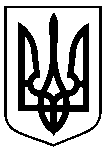 Проект оприлюднено______________2018р.від                         № Про внесення змін до рішення виконавчого комітету Сумської міської ради від 27.04.2017 № 192 «Про надання повноважень на складання протоколів про адміністративні правопорушення працівникам департаменту інфраструктури міста Сумської міської ради» (зі змінами)Додатокдо рішення виконавчого комітетувід                       № Бабенко Валентина Григорівнаголовний спеціаліст відділу надання житлово-комунальних послуг управління експлуатації та благоустрою департаменту інфраструктури міста Сумської міської ради;Денисова Анна Миколаївнаголовний спеціаліст відділу надання житлово-комунальних послуг управління експлуатації та благоустрою департаменту інфраструктури міста Сумської міської ради;Глуходід Євгенія Олександрівнаголовний спеціаліст відділу надання житлово-комунальних послуг управління експлуатації та благоустрою департаменту інфраструктури міста Сумської міської ради;Шерстюк Людмила Володимирівнаголовний спеціаліст відділу надання житлово-комунальних послуг управління експлуатації та благоустрою департаменту інфраструктури міста Сумської міської ради;Рубінін Олександр Володимировичголовний спеціаліст відділу планування та управління комунальним господарством управління експлуатації та благоустрою департаменту інфраструктури міста Сумської міської радиМальцев Владислав Олександровичзавідувач сектору виробничо-технічного контролю відділу планування та управління комунальним господарством управління експлуатації та благоустрою департаменту інфраструктури міста Сумської міської радиДиректор департаменту інфраструктури міста Сумської міської радиГ.І. ЯременкоНачальник відділу юридичного та кадрового забезпечення департаменту інфраструктури міста Сумської міської радиЮ.М. МельникЗаступник міського голови з питань діяльності виконавчих органів радиО.І. ЖурбаНачальник відділу протокольної роботи та контролю Сумської міської радиЛ.В. МошаНачальник правового управління Сумської міської радиО.В. ЧайченкоЗаступник міського голови, керуючий справами виконавчого комітетуС.Я. Пак